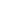 © Miquel Domènech i Francisco Javier Tirado, 2002